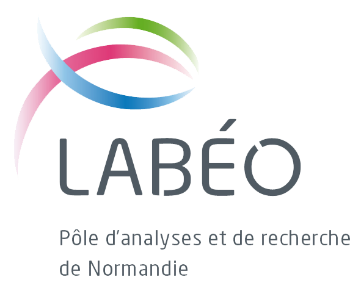 OFFRE D’EMPLOI INTERNE/EXTERNETECHNICIEN D’ANALYSES H/F
Service micropolluants inorganiques Entreprise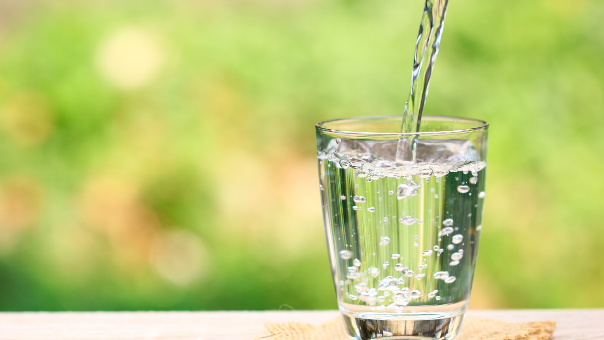 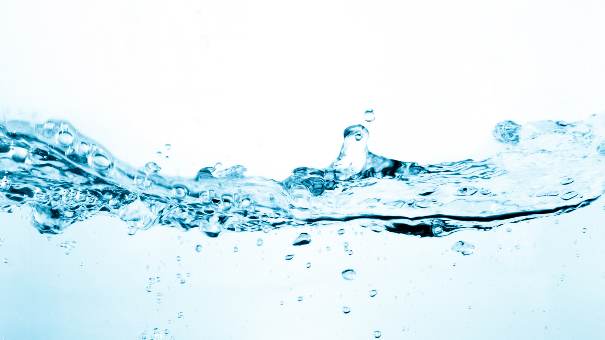 Présent sur l’ensemble de la Normandie, reconnu internationalement, l’engagement et le savoir-faire de 400 collaborateurs font de LABÉO, une plateforme d'analyses et de recherche de haut niveau technologique dédiée à la biologie, à la microbiologie et à la chimie dans les domaines de la santé animale, de l'agroalimentaire et de l'environnement. Premier laboratoire public de collectivité en détection de radioactivité.Rejoignez nos équipes pour apporter votre dynamisme à un laboratoire reconnu pour sa compétence globale de santé publique, sa qualité de pôle, sa proximité et sa polyvalence. Type de contrat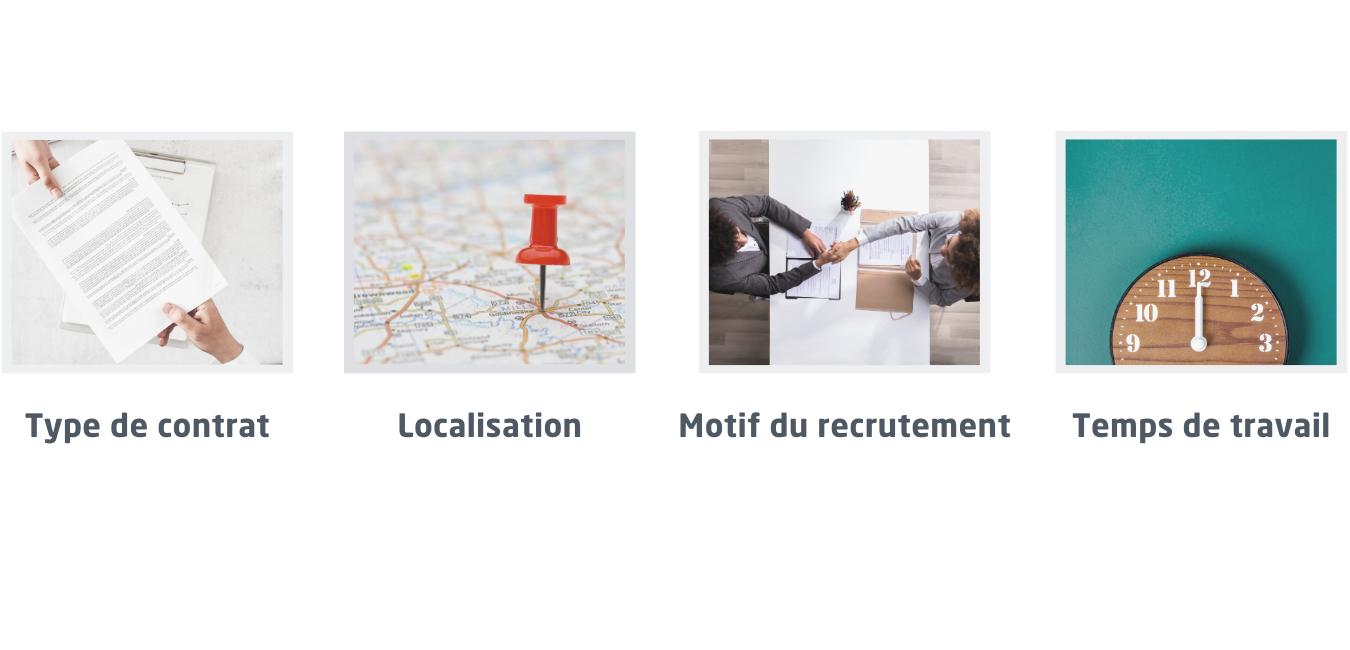 PosteProfilVous disposez d’un niveau Bac + 2 scientifique.  Vous avez par ailleurs une expérience réussie d’au moins 2 ans au sein d’un laboratoire.Vous avez une bonne connaissance des techniques d’ICP-AES, ICP-MS et ICP-MS-MS Vous connaissez les matrices environnementales.Impliqué(e) et engagé(e), vous souhaitez vous inscrire dans un nouveau challenge. Vous êtes à l’écoute des clients et avez un esprit de collaborationRigoureux, dynamique, polyvalent et avec une forte appétence pour l’autonomie ce poste est fait pour vous. Alors rencontrons- nous !ContactLes candidatures (CV et lettre de motivation) devront être adressées à Mme Stéphanie PLEY- Directrice des ressources humaines de LABÉO uniquement  par mail à l’adresse suivante :  recrutement@laboratoire-labeo.fr Pour toutes questions sur le poste : vous pouvez prendre contact avec Christelle DUBREULE, cheffe de service micropolluants, christelle.dubreule@laboratoire-labeo.frDate limite de candidature : 11/04/2022Le poste est à pourvoir au 02 Mai 2022Tous les postes de LABÉO sont ouverts aux personnes en situation de handicapCDI PosteProfilVous disposez d’un niveau Bac + 2 scientifique.  Vous avez par ailleurs une expérience réussie d’au moins 2 ans au sein d’un laboratoire.Vous avez une bonne connaissance des techniques d’ICP-AES, ICP-MS et ICP-MS-MS Vous connaissez les matrices environnementales.Impliqué(e) et engagé(e), vous souhaitez vous inscrire dans un nouveau challenge. Vous êtes à l’écoute des clients et avez un esprit de collaborationRigoureux, dynamique, polyvalent et avec une forte appétence pour l’autonomie ce poste est fait pour vous. Alors rencontrons- nous !ContactLes candidatures (CV et lettre de motivation) devront être adressées à Mme Stéphanie PLEY- Directrice des ressources humaines de LABÉO uniquement  par mail à l’adresse suivante :  recrutement@laboratoire-labeo.fr Pour toutes questions sur le poste : vous pouvez prendre contact avec Christelle DUBREULE, cheffe de service micropolluants, christelle.dubreule@laboratoire-labeo.frDate limite de candidature : 11/04/2022Le poste est à pourvoir au 02 Mai 2022Tous les postes de LABÉO sont ouverts aux personnes en situation de handicapLocalisationPosteProfilVous disposez d’un niveau Bac + 2 scientifique.  Vous avez par ailleurs une expérience réussie d’au moins 2 ans au sein d’un laboratoire.Vous avez une bonne connaissance des techniques d’ICP-AES, ICP-MS et ICP-MS-MS Vous connaissez les matrices environnementales.Impliqué(e) et engagé(e), vous souhaitez vous inscrire dans un nouveau challenge. Vous êtes à l’écoute des clients et avez un esprit de collaborationRigoureux, dynamique, polyvalent et avec une forte appétence pour l’autonomie ce poste est fait pour vous. Alors rencontrons- nous !ContactLes candidatures (CV et lettre de motivation) devront être adressées à Mme Stéphanie PLEY- Directrice des ressources humaines de LABÉO uniquement  par mail à l’adresse suivante :  recrutement@laboratoire-labeo.fr Pour toutes questions sur le poste : vous pouvez prendre contact avec Christelle DUBREULE, cheffe de service micropolluants, christelle.dubreule@laboratoire-labeo.frDate limite de candidature : 11/04/2022Le poste est à pourvoir au 02 Mai 2022Tous les postes de LABÉO sont ouverts aux personnes en situation de handicapSaint ContestPosteProfilVous disposez d’un niveau Bac + 2 scientifique.  Vous avez par ailleurs une expérience réussie d’au moins 2 ans au sein d’un laboratoire.Vous avez une bonne connaissance des techniques d’ICP-AES, ICP-MS et ICP-MS-MS Vous connaissez les matrices environnementales.Impliqué(e) et engagé(e), vous souhaitez vous inscrire dans un nouveau challenge. Vous êtes à l’écoute des clients et avez un esprit de collaborationRigoureux, dynamique, polyvalent et avec une forte appétence pour l’autonomie ce poste est fait pour vous. Alors rencontrons- nous !ContactLes candidatures (CV et lettre de motivation) devront être adressées à Mme Stéphanie PLEY- Directrice des ressources humaines de LABÉO uniquement  par mail à l’adresse suivante :  recrutement@laboratoire-labeo.fr Pour toutes questions sur le poste : vous pouvez prendre contact avec Christelle DUBREULE, cheffe de service micropolluants, christelle.dubreule@laboratoire-labeo.frDate limite de candidature : 11/04/2022Le poste est à pourvoir au 02 Mai 2022Tous les postes de LABÉO sont ouverts aux personnes en situation de handicapPosteProfilVous disposez d’un niveau Bac + 2 scientifique.  Vous avez par ailleurs une expérience réussie d’au moins 2 ans au sein d’un laboratoire.Vous avez une bonne connaissance des techniques d’ICP-AES, ICP-MS et ICP-MS-MS Vous connaissez les matrices environnementales.Impliqué(e) et engagé(e), vous souhaitez vous inscrire dans un nouveau challenge. Vous êtes à l’écoute des clients et avez un esprit de collaborationRigoureux, dynamique, polyvalent et avec une forte appétence pour l’autonomie ce poste est fait pour vous. Alors rencontrons- nous !ContactLes candidatures (CV et lettre de motivation) devront être adressées à Mme Stéphanie PLEY- Directrice des ressources humaines de LABÉO uniquement  par mail à l’adresse suivante :  recrutement@laboratoire-labeo.fr Pour toutes questions sur le poste : vous pouvez prendre contact avec Christelle DUBREULE, cheffe de service micropolluants, christelle.dubreule@laboratoire-labeo.frDate limite de candidature : 11/04/2022Le poste est à pourvoir au 02 Mai 2022Tous les postes de LABÉO sont ouverts aux personnes en situation de handicapPosteProfilVous disposez d’un niveau Bac + 2 scientifique.  Vous avez par ailleurs une expérience réussie d’au moins 2 ans au sein d’un laboratoire.Vous avez une bonne connaissance des techniques d’ICP-AES, ICP-MS et ICP-MS-MS Vous connaissez les matrices environnementales.Impliqué(e) et engagé(e), vous souhaitez vous inscrire dans un nouveau challenge. Vous êtes à l’écoute des clients et avez un esprit de collaborationRigoureux, dynamique, polyvalent et avec une forte appétence pour l’autonomie ce poste est fait pour vous. Alors rencontrons- nous !ContactLes candidatures (CV et lettre de motivation) devront être adressées à Mme Stéphanie PLEY- Directrice des ressources humaines de LABÉO uniquement  par mail à l’adresse suivante :  recrutement@laboratoire-labeo.fr Pour toutes questions sur le poste : vous pouvez prendre contact avec Christelle DUBREULE, cheffe de service micropolluants, christelle.dubreule@laboratoire-labeo.frDate limite de candidature : 11/04/2022Le poste est à pourvoir au 02 Mai 2022Tous les postes de LABÉO sont ouverts aux personnes en situation de handicapMotif du recrutementPosteProfilVous disposez d’un niveau Bac + 2 scientifique.  Vous avez par ailleurs une expérience réussie d’au moins 2 ans au sein d’un laboratoire.Vous avez une bonne connaissance des techniques d’ICP-AES, ICP-MS et ICP-MS-MS Vous connaissez les matrices environnementales.Impliqué(e) et engagé(e), vous souhaitez vous inscrire dans un nouveau challenge. Vous êtes à l’écoute des clients et avez un esprit de collaborationRigoureux, dynamique, polyvalent et avec une forte appétence pour l’autonomie ce poste est fait pour vous. Alors rencontrons- nous !ContactLes candidatures (CV et lettre de motivation) devront être adressées à Mme Stéphanie PLEY- Directrice des ressources humaines de LABÉO uniquement  par mail à l’adresse suivante :  recrutement@laboratoire-labeo.fr Pour toutes questions sur le poste : vous pouvez prendre contact avec Christelle DUBREULE, cheffe de service micropolluants, christelle.dubreule@laboratoire-labeo.frDate limite de candidature : 11/04/2022Le poste est à pourvoir au 02 Mai 2022Tous les postes de LABÉO sont ouverts aux personnes en situation de handicapDépart en retraite du titulairePosteProfilVous disposez d’un niveau Bac + 2 scientifique.  Vous avez par ailleurs une expérience réussie d’au moins 2 ans au sein d’un laboratoire.Vous avez une bonne connaissance des techniques d’ICP-AES, ICP-MS et ICP-MS-MS Vous connaissez les matrices environnementales.Impliqué(e) et engagé(e), vous souhaitez vous inscrire dans un nouveau challenge. Vous êtes à l’écoute des clients et avez un esprit de collaborationRigoureux, dynamique, polyvalent et avec une forte appétence pour l’autonomie ce poste est fait pour vous. Alors rencontrons- nous !ContactLes candidatures (CV et lettre de motivation) devront être adressées à Mme Stéphanie PLEY- Directrice des ressources humaines de LABÉO uniquement  par mail à l’adresse suivante :  recrutement@laboratoire-labeo.fr Pour toutes questions sur le poste : vous pouvez prendre contact avec Christelle DUBREULE, cheffe de service micropolluants, christelle.dubreule@laboratoire-labeo.frDate limite de candidature : 11/04/2022Le poste est à pourvoir au 02 Mai 2022Tous les postes de LABÉO sont ouverts aux personnes en situation de handicapPosteProfilVous disposez d’un niveau Bac + 2 scientifique.  Vous avez par ailleurs une expérience réussie d’au moins 2 ans au sein d’un laboratoire.Vous avez une bonne connaissance des techniques d’ICP-AES, ICP-MS et ICP-MS-MS Vous connaissez les matrices environnementales.Impliqué(e) et engagé(e), vous souhaitez vous inscrire dans un nouveau challenge. Vous êtes à l’écoute des clients et avez un esprit de collaborationRigoureux, dynamique, polyvalent et avec une forte appétence pour l’autonomie ce poste est fait pour vous. Alors rencontrons- nous !ContactLes candidatures (CV et lettre de motivation) devront être adressées à Mme Stéphanie PLEY- Directrice des ressources humaines de LABÉO uniquement  par mail à l’adresse suivante :  recrutement@laboratoire-labeo.fr Pour toutes questions sur le poste : vous pouvez prendre contact avec Christelle DUBREULE, cheffe de service micropolluants, christelle.dubreule@laboratoire-labeo.frDate limite de candidature : 11/04/2022Le poste est à pourvoir au 02 Mai 2022Tous les postes de LABÉO sont ouverts aux personnes en situation de handicapTemps de travailPosteProfilVous disposez d’un niveau Bac + 2 scientifique.  Vous avez par ailleurs une expérience réussie d’au moins 2 ans au sein d’un laboratoire.Vous avez une bonne connaissance des techniques d’ICP-AES, ICP-MS et ICP-MS-MS Vous connaissez les matrices environnementales.Impliqué(e) et engagé(e), vous souhaitez vous inscrire dans un nouveau challenge. Vous êtes à l’écoute des clients et avez un esprit de collaborationRigoureux, dynamique, polyvalent et avec une forte appétence pour l’autonomie ce poste est fait pour vous. Alors rencontrons- nous !ContactLes candidatures (CV et lettre de motivation) devront être adressées à Mme Stéphanie PLEY- Directrice des ressources humaines de LABÉO uniquement  par mail à l’adresse suivante :  recrutement@laboratoire-labeo.fr Pour toutes questions sur le poste : vous pouvez prendre contact avec Christelle DUBREULE, cheffe de service micropolluants, christelle.dubreule@laboratoire-labeo.frDate limite de candidature : 11/04/2022Le poste est à pourvoir au 02 Mai 2022Tous les postes de LABÉO sont ouverts aux personnes en situation de handicap100 % , 39hPosteProfilVous disposez d’un niveau Bac + 2 scientifique.  Vous avez par ailleurs une expérience réussie d’au moins 2 ans au sein d’un laboratoire.Vous avez une bonne connaissance des techniques d’ICP-AES, ICP-MS et ICP-MS-MS Vous connaissez les matrices environnementales.Impliqué(e) et engagé(e), vous souhaitez vous inscrire dans un nouveau challenge. Vous êtes à l’écoute des clients et avez un esprit de collaborationRigoureux, dynamique, polyvalent et avec une forte appétence pour l’autonomie ce poste est fait pour vous. Alors rencontrons- nous !ContactLes candidatures (CV et lettre de motivation) devront être adressées à Mme Stéphanie PLEY- Directrice des ressources humaines de LABÉO uniquement  par mail à l’adresse suivante :  recrutement@laboratoire-labeo.fr Pour toutes questions sur le poste : vous pouvez prendre contact avec Christelle DUBREULE, cheffe de service micropolluants, christelle.dubreule@laboratoire-labeo.frDate limite de candidature : 11/04/2022Le poste est à pourvoir au 02 Mai 2022Tous les postes de LABÉO sont ouverts aux personnes en situation de handicap